LEMBAR PENGESAHANPENDANAAN PERUSAHAAN RINTISAN BERBASIS TEKNOLOGIUI INCUBATE 2022Judul Bisnis		: ……………………………………………………………………………Pengusul Utama		Nama Lengkap	: ……………………………………………………………………………NIP/NUP	            : ……………………………………………………………………………NIDN 			: ……………………………………………………………………………Jabatan Fungsional     : ……………………………………………………………………………Fakultas		: ……………………………………………………………………………Program Studi		: ……………………………………………………………………………Nomor HP		: ……………………………………………………………………………Alamat surel (e-mail)	: ……………………………………………………………………………Anggota Pengusul (1, 2, dst)	Nama Lengkap	: ……………………………………………………………………………NPM			: ……………………………………………………………………………Fakultas		: ……………………………………………………………………………Nomor HP		: ……………………………………………………………………………Alamat surel (e-mail)	: ……………………………………………………………………………Dana yang diusulkan 	: ……………………………………………………………………………Kota/kabupaten, ....., Februari 2022Latar BelakangJelaskan secara detil latar belakang inovasi ini siap diinkubasiTujuan dan SasaranJelaskan secara detil tujuan dan sasaran kegiatan/usaha.Uraian TeknisANALISIS PRODUK/TEKNOLOGIDeskripsi Invensi / ProdukUraikan secara singkat (1) mengapa produk ini diperlukan (2) Inovasi apa yang digunakan pada produk; (3) desain / foto contoh produk, spesifikasi, dan fiturnya;KegunaanUraikan dengan singkat, Fungsi dan Manfaat Produk Inovasi yang dimiliki;Keunggulan Invensi / ProdukUraikan perbandingan produk yang diusulkan dengan produk yang tersedia di pasaran saat ini contoh: harga lebih murah, kualitas lebih baik, pengiriman/distribusi lebih cepat, ramah lingkungan, substitusi impor, dll.; Bandingkan pula secara singkat dengan produk sejenis atau dengan produk yang mempunyai fungsi yang sama misalnya dilihat dari aspek kinerja, harga, dll. Jika tidak ada kompetitor langsung. sampaikan keunggulan dan kelemahan dari produk yang disubstitusi oleh produk ini.Tingkat kesiapan teknologi (TKT) dan status perlindungan Kekayaan IntelektualSebutkan nilai tingkat kesiapan teknologi dan status kekayaan intelektual dari teknologi yang berkaitan dengan produk. Misal paten terdaftar/tersertifikasi, desain industri. (wajib melampirkan borang penilaian mandiri yang dapat dilihat melalui tautan berikut bit.ly/penilaianTKT) [dengan spasi]B. ANALISIS PASARDeskripsi KonsumenUraikan secara singkat persoalan apa yang dihadapi oleh calon pengguna / konsumen dan target pengguna / konsumen dari produk yang diusulkan Contoh: kelompok penderita kolesterol dengan tingkat pendapatan di atas Rp. 5 juta/bulan kesulitan untuk periksa berkala kadar kolesterolnya secara mandiri; Kelompok masyarakat urban yang menginginkan alternatif listrik dari grid PLN karena tegangan listrik tidak stabil, dst..Besar pasar (Market size) (Diisi untuk skema PMF dan SU)Deskripsi besar pasar dari produk yang diajukan.B3. Pertumbuhan pasar (Diisi untuk skema PMF dan SU)Uraikan pertumbuhan pasar untuk produk yang diajukan dalam 3 tahun ke belakang dan proyeksi lima tahun ke depan. Misalnya pertumbuhan produk diperkirakan di atas 15% per tahun.C. ANALISIS FINANSIALHargaSebutkan Harga Pokok Produksi (HPP) dan harga jual produk. Bila lebih mahal dibandingkan produk yang sudah ada, jelaskan bagaimana produk dapat berkembang di pasaran.Besaran kebutuhan investasi yang diperlukan pada tahap awal (seed capital)Bila sudah diketahui, Misal berapa total investasi yang diperlukan dan peruntukannya seperti modal kerja dan biaya operasional. Untuk tahap awal, apabila pengusul belum melakukan analisis kelayakan ekonomis, dapat menguraikan biaya tetap (peralatan dan utilitas) dan biaya variabel seperti bahan baku, dan biaya lainnya untuk produksi.Proyeksi potensi pendapatan dan imbal hasil investasi (Diisi untuk skema PMF dan SU)Tabel Proyeksi Keuntungan (dalam satuan ribu)C4. Kontribusi finansial mitra (Diisi untuk skema PMF dan SU)Bila sudah ada mitra, sebutkan besaran kontribusi finansial dari mitra usaha. Misal sekianRp…. atau …..% dari total investasi awalD. ANALISIS MANAJEMEN DAN SDMMentorSebutkan dengan singkat nama pengalaman dan kualifikasi dari mentor / ketua pengusul Pengalaman ManajemenUraikan dengan singkat pengalaman dari tim pengusul yang akan diinkubasiStaf InternalSebutkan jumlah staf yang mengelola usaha produk ini dan/atau jumlah staf yang akan dibutuhkan untuk mengoperasikan usaha dalam setahun ke depan.D4. Komitmen terhadap bisnisUraikan komitmen tim pengusul untuk menjalankan bisnisE. ANALISIS STRATEGI BISNIS (Diisi untuk skema PMF dan SU)E1. Business Model Canvas (BMC) dari bisnis yang anda jalani pada halaman iniE2. Rencana Pelaksanaan (Action Plan)Rencana pelaksanaan mencakup kegiatan yang akan dilakukan dengan output dari kegiatan disertai jadwal pelaksanaan kegiatanE3. Rancangan Anggaran BiayaRancangan Anggaran Biaya (RAB) merupakan penjabaran terperinci dari biaya kegiatan yang terdapat pada rencana pelaksanaan (action plan). Berikut adalah contoh pengisian RAB.* Rancangan biaya yang diajukan ditujukan untuk keberlangsungan usaha seperti pengeluaran yang terkait dengan produksi, pemasaran, dsb. Tidak diperkenankan untuk memasukkan honor/gaji tim pengusul ke dalam rancangan biaya. Pembayaran gaji dan upah hanya diperkenankan untuk pegawai perusahaan atau pekerja di luar tim pengusul. Tidak diperkenankan juga memasukkan anggaran untuk pembelian barang inventaris seperti laptop, furniture, dsb, maupun biaya-biaya yang kaitannya dengan biaya utilitas  seperti biaya internet, pulsa, dsb. Penyusunan anggaran proposal menyesuaikan dengan SBM UI yang berlaku (terlampir).Lampiran Lainnya (Jika sudah ada)Analisis Kelayakan UsahaBusiness PlanLogoFoto ProdukLain - lainFormat CV Pengusul Utama dan Pengusul AnggotaCURRICULUM VITAE PENDAFTAR UI INCUBATE 2022Nama Lengkap	:No. HP	:Alamat surel	:Alamat domisili	:MOTIVATION LETTERPenjelasan mengenai motivasi personal untuk berwirausaha dan mengapa anda cocok untuk berwirausaha (kemampuan dan kapasitas yang menunjang untuk berwirausaha), penjelasan singkat mengenai latar belakang diri, tujuan mengikuti program UI Incubate 2022, harapan yang ingin dicapai, dan penjelasan yang komprehensif terkait dengan komitmen dalam berwirausaha, mengikuti seluruh alur seleksi dan apabila lolos menjadi salah satu pemenang, mampu berkomitmen menjalankan usahanya sampai akhir.WORKING/ORGANIZATION EXPERIENCEPengalaman organisasi atau pekerjaan dengan format:ACHIEVEMENTPrestasi akademis maupun non akademis yang pernah tercapai dengan format:ENTREPRENEURSHIP EXPERIENCEPengalaman berwirausaha, meliputi jenis usaha apa saja yang pernah dijalankan,Daftar Workshop atau seminar kewirausahaan yang pernah diikuti,Ajang kompetisi kewirausahaan yang pernah diikuti, dengan format:Lampiran 2. Surat Pernyataan Pengusul UtamaSURAT PERNYATAAN PENGUSUL UTAMASaya yang bertanda tangan di bawah ini : Nama Lengkap	:NIP/NUP	:Fakultas	:Telp. / HP	:merupakan pengusul utama dari judul proposal	: menyatakan bahwa:Bersedia untuk ikut serta sebagai pengusul utama dan bersedia meluangkan waktu untuk berkontribusi pada proposal yang diusulkan;Akan bertanggung jawab terhadap penggunaan dana yang diberikan dari ProgramUI Incubate 2022Bersedia untuk mendaftarkan Hak Kekayaan Intelektual (HKI) atas nama Universitas Indonesia;Akan menggunakan dana yang diberikan untuk kepentingan perusahaan sesuai dengan action plan dan RAB yang diusulkan.Tidak akan menjadi direksi perusahaan;Jika dibutuhkan, saya bersedia menjadi komisaris perusahaan ketika perusahaan didirikan.Apabila saya dikemudian hari tidak memenuhi kesediaan yang telah disebutkan di atas, maka saya bersedia untuk diberhentikan pada Program UI Incubate 2022.Demikian pernyataan ini dibuat dalam keadaan sadar dan tanpa ada unsur paksaan dari siapapun.Lampiran 3. Surat Pernyataan AnggotaSURAT PERNYATAAN ANGGOTASaya yang bertanda tangan dibawah ini : Nama Lengkap	:NPM	:Fakultas	:Program Studi	:Angkatan	:Telp. / HP	:merupakan anggota dari Tim	: MENYATAKAN BERKOMITMENMengikuti seluruh rangkaian kegiatan yang diberikan oleh Direktorat Inovasi dan Science Techno Park Universitas Indonesia selama proses UI Incubate 2022 dilaksanakan;Bersungguh-sungguh menjalankan usaha dan bertanggung jawab kepada Universitas Indonesia atas dana pendanaan yang telah diberikan ketika diumumkan menjadi penerima pendanaan UI Incubate 2022;Mendaftarkan  Hak Kekayaan Intelektual (HKI) yang diperoleh dari  pengembangan ide/invensi  yang diusulkan atas nama Universitas Indonesia;Menggunakan dana pendanaan yang diberikan untuk keperluan usaha sesuai dengan yang diajukan ketika diumumkan menjadi penerima pendanaan UI Incubate 2022.Menjalani tata tertib dan peraturan yang telah dibuat oleh Direktorat Inovasi dan Science Techno Park Universitas Indonesia;Demikian pernyataan ini saya buat dengan sebenar-benarnya.Lampiran 4. Surat Pernyataan Pemilik Perusahaan (diisi untuk skema PMF dan SU)SURAT PERNYATAAN PEMILIK PERUSAHAANSaya yang bertanda tangan di bawah ini : Nama Lengkap                       :NIK                            	     : Alamat                                     : Telp. / HP                                : Email                                       :merupakan pemilik dari perusahaan                               :menyatakan bahwa:1.   bersedia mendaftarkan Hak Kekayaan Intelektual untuk identitas perusahaan (seperti logo dan merek) atas nama perusahaan;2.   bersedia mendaftarkan Hak Kekayaan Intelektual untuk identitas produk (seperti desain produk, desain sirkuit terpadu, dll) atas nama Universitas Indonesia;3.   bersedia melakukan komersialisasi atas Hak Kekayaan Intelektual dengan perjanjian lisensi dari Universitas Indonesia.4.   Bersedia jika di kemudian hari terdapat kepemilikan saham UI sebesar maksimal 10%Demikian pernyataan ini dibuat dalam keadaan sadar dan tanpa ada unsur paksaan dari siapapun.Depok, ...........................2022Meterai 10.000(Nama Lengkap)Lampiran 5. Surat Pernyataan InventorSURAT PERNYATAAN INVENTOR Dengan ini, saya Menyatakan dengan sebenarnya bahwa:Produk yang kami usulkan dalam proposal ini merupakan produk hasil ciptaan oleh kami sendiri. Apabila ada gugatan terhadap kepemilikan produk yang dimaksud dikemudian hari, kami bersedia bertanggung jawab dan tidak akan melibatkan Universitas Indonesia, dalam hal ini DISTP.Bersedia untuk mendaftarkan / mengalihkan Hak Kekayaan Intelektual produk saya atas nama Universitas Indonesia.Produk yang kami usulkan dalam proposal ini tidak sedang menerima hibah inkubasi bisnis dari pihak mana pun;Bersedia jika di kemudian hari terdapat kepemilikan saham UI sebesar maksimal 10%Demikianlah pernyataan ini kami buat dengan kesadaran penuh, dalam keadaan sehat, dan tidak di bawah paksaan siapapun juga. Apabila keterangan yang kami buat ini ternyata tidak benar dan atau kami langgar, kami bersedia bertanggung jawab sesuai ketentuan yang berlaku.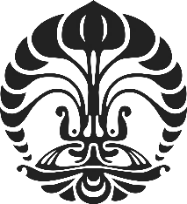 PROPOSAL BISNISPENDANAAN PERUSAHAAN RINTISAN BERBASIS TEKNOLOGIUI INCUBATE 2022(Times New Roman size 14 pt, all caps, bold, centered)Judul Bisnis yang Diusulkan(Times New Roman size 14 pt, bold, centered)PROBLEM-SOLUTION FIT / PRODUCT MARKET FIT / SCALE UP*(Times New Roman size 12 pt, bold. Centered, cantumkan tahapan yang sesuai)Tim Pengusul(Times New Roman size 12 pt, bold, centered)Fakultas (Pengusul)(Times New Roman size 12 pt, bold, centered)Universitas Indonesia(Times New Roman size 12 pt, bold, centered)2022MenyetujuiManajer Riset Fakultas,(_____________________)   NIP/NUP.Pengusul Utama,(_____________________)   NIP/NUP.JENISBulanBulanBulanBulanBulanBulanBulanBulanBulanBulanBulanBulanJENIS123456789101112Biaya 1Biaya 2Biaya 3....Pendapatan 1Pendapatan 2Pendapatan 3....ProfitKey Partners     Siapa Mitra UtamaAnda?     Siapa PemasokUtama Anda?	Sumber Daya Utama apakah yang Anda dapat dari Mitra?	Aktivitas Kunci apa sajakah yang dilakukan mitraKey Activities	Apa sajakah Aktivitas- Aktivitas Kunci yang diperlukan Proposisi Nilai Anda?     Saluran distribusi Anda?     Hubungan pelanggan?     Arus Pendapatan?Value Proposition	Nilai apakah yang Anda berikan kepada pelanggan?	Di antara masalah pelanggan, manakah yang Anda bantu untuk Anda selesaikan?	Kebutuhan pelanggan manakah yang Anda penuhi?	Gabungan produk dan jasa apakah yang Anda tawarkan kepada setiap Segmen Pelanggan?Value Proposition	Nilai apakah yang Anda berikan kepada pelanggan?	Di antara masalah pelanggan, manakah yang Anda bantu untuk Anda selesaikan?	Kebutuhan pelanggan manakah yang Anda penuhi?	Gabungan produk dan jasa apakah yang Anda tawarkan kepada setiap Segmen Pelanggan?Customer Relationships	Jenis hubungan apakah yang diharapkan masing-masing Segmen Pelanggan untuk Anda bangun dan pertahankan Bersama mereka?     Jenis hubungan apakah yang telahAnda bangun?	Seberapa mahalkah jenis hubungan itu?	Bagaimanakah hubungan pelanggan tersebut terintegrasiCustomer Segments	Untuk siapakah Anda menciptakan nilai?	Siapakah pelanggan terpenting Anda?Key Partners     Siapa Mitra UtamaAnda?     Siapa PemasokUtama Anda?	Sumber Daya Utama apakah yang Anda dapat dari Mitra?	Aktivitas Kunci apa sajakah yang dilakukan mitraKey Activities	Apa sajakah Aktivitas- Aktivitas Kunci yang diperlukan Proposisi Nilai Anda?     Saluran distribusi Anda?     Hubungan pelanggan?     Arus Pendapatan?Value Proposition	Nilai apakah yang Anda berikan kepada pelanggan?	Di antara masalah pelanggan, manakah yang Anda bantu untuk Anda selesaikan?	Kebutuhan pelanggan manakah yang Anda penuhi?	Gabungan produk dan jasa apakah yang Anda tawarkan kepada setiap Segmen Pelanggan?Value Proposition	Nilai apakah yang Anda berikan kepada pelanggan?	Di antara masalah pelanggan, manakah yang Anda bantu untuk Anda selesaikan?	Kebutuhan pelanggan manakah yang Anda penuhi?	Gabungan produk dan jasa apakah yang Anda tawarkan kepada setiap Segmen Pelanggan?Customer Relationships	Jenis hubungan apakah yang diharapkan masing-masing Segmen Pelanggan untuk Anda bangun dan pertahankan Bersama mereka?     Jenis hubungan apakah yang telahAnda bangun?	Seberapa mahalkah jenis hubungan itu?	Bagaimanakah hubungan pelanggan tersebut terintegrasiCustomer Segments	Untuk siapakah Anda menciptakan nilai?	Siapakah pelanggan terpenting Anda?Anda?Key Resources	Sumber daya apakah yang dibutuhkan Proposisi Nilai Anda?     Saluran ditribusi?     Hubungan pelanggan?     Arus pendapatan?Channel     Melalui Saluran manakah SegmenPelanggan ingin dijangkau?	Bagaimanakah cara Anda menjangkau mereka saat ini?	Bagaimanakah Saluran- Saluran Anda terintegerasi? Saluran manakah yang terbaik?	Saluran manakah yang paling efisien dari sisi biaya?	Bagaimanakah cara Anda mengintergrasikan  Saluran tersebut dengan kebiasaan pelanggan?Key Resources	Sumber daya apakah yang dibutuhkan Proposisi Nilai Anda?     Saluran ditribusi?     Hubungan pelanggan?     Arus pendapatan?Channel     Melalui Saluran manakah SegmenPelanggan ingin dijangkau?	Bagaimanakah cara Anda menjangkau mereka saat ini?	Bagaimanakah Saluran- Saluran Anda terintegerasi? Saluran manakah yang terbaik?	Saluran manakah yang paling efisien dari sisi biaya?	Bagaimanakah cara Anda mengintergrasikan  Saluran tersebut dengan kebiasaan pelanggan?Cost Structure     Biaya terpenting apakah yang ada dalam model bisnis kita?     Sumber Daya Utama apakah yang paling mahal?     Aktivitas-aktivitas kunci apakah yang paling mahal?Cost Structure     Biaya terpenting apakah yang ada dalam model bisnis kita?     Sumber Daya Utama apakah yang paling mahal?     Aktivitas-aktivitas kunci apakah yang paling mahal?Cost Structure     Biaya terpenting apakah yang ada dalam model bisnis kita?     Sumber Daya Utama apakah yang paling mahal?     Aktivitas-aktivitas kunci apakah yang paling mahal?Revenue Streams     Untuk nilai apakah pelanggan benar-benar bersedia membayar?     Untuk apa sajakah mereka membayar?     Bagaimanakah pembayaran mereka?     Bagaimanakah cara pembayaran yang lebih sukai?	Berapa besarkah kontribusi masing-masing Arus Pendapatan terhadap pendapatan secara keseluruhan?Revenue Streams     Untuk nilai apakah pelanggan benar-benar bersedia membayar?     Untuk apa sajakah mereka membayar?     Bagaimanakah pembayaran mereka?     Bagaimanakah cara pembayaran yang lebih sukai?	Berapa besarkah kontribusi masing-masing Arus Pendapatan terhadap pendapatan secara keseluruhan?Revenue Streams     Untuk nilai apakah pelanggan benar-benar bersedia membayar?     Untuk apa sajakah mereka membayar?     Bagaimanakah pembayaran mereka?     Bagaimanakah cara pembayaran yang lebih sukai?	Berapa besarkah kontribusi masing-masing Arus Pendapatan terhadap pendapatan secara keseluruhan?Cost Structure     Biaya terpenting apakah yang ada dalam model bisnis kita?     Sumber Daya Utama apakah yang paling mahal?     Aktivitas-aktivitas kunci apakah yang paling mahal?Cost Structure     Biaya terpenting apakah yang ada dalam model bisnis kita?     Sumber Daya Utama apakah yang paling mahal?     Aktivitas-aktivitas kunci apakah yang paling mahal?Cost Structure     Biaya terpenting apakah yang ada dalam model bisnis kita?     Sumber Daya Utama apakah yang paling mahal?     Aktivitas-aktivitas kunci apakah yang paling mahal?Revenue Streams     Untuk nilai apakah pelanggan benar-benar bersedia membayar?     Untuk apa sajakah mereka membayar?     Bagaimanakah pembayaran mereka?     Bagaimanakah cara pembayaran yang lebih sukai?	Berapa besarkah kontribusi masing-masing Arus Pendapatan terhadap pendapatan secara keseluruhan?Revenue Streams     Untuk nilai apakah pelanggan benar-benar bersedia membayar?     Untuk apa sajakah mereka membayar?     Bagaimanakah pembayaran mereka?     Bagaimanakah cara pembayaran yang lebih sukai?	Berapa besarkah kontribusi masing-masing Arus Pendapatan terhadap pendapatan secara keseluruhan?Revenue Streams     Untuk nilai apakah pelanggan benar-benar bersedia membayar?     Untuk apa sajakah mereka membayar?     Bagaimanakah pembayaran mereka?     Bagaimanakah cara pembayaran yang lebih sukai?	Berapa besarkah kontribusi masing-masing Arus Pendapatan terhadap pendapatan secara keseluruhan?NoUraian KegiatanOutputOutputBulan 1Bulan 1Bulan 1Bulan 1Bulan 2Bulan 2Bulan 2Bulan 2Bulan 3Bulan 3Bulan 3Bulan 3Bulan 4 dst.Hingga 24 bulanNoUraian KegiatanVolumeSatuan123412341234No.KegiatanVolumeVolumeVolumeVolumeVolumeHarga SatuanJumlah BiayaSub Jumlah Biaya Keg1Cth. Pembelian Filter100pcsx1kali20,0002,000,0001x-dstx-NoNama OrganisasiPeriode (mm, yyyy – mm, yyyy)PosisiDeskripsi KerjaNoDeskripsi PrestasiPenyelenggaraTahunNoPengalaman BisnisMasa Berdiri (dalam tahun dan bulan)Keterangan(jika sudah berhenti, sampaikan penyebab)NoSeminar/WorkshopWaktuPelaksanaanTema Seminar/WorkshopNoPartisipasi dalam Kompetisi KewirausahaanWaktu PelaksanaanPenyelenggara KompetisiNama inventor:Inventor dari produk:Alamat:No. KTP:Nomor HP:Email: